2Třídní akce – 25. 1. 2023 – Ekologicky výchovné aktivity  - program se bude konat na škole – 1. a 2. vyučovací hodinu. Cena programu - 70 Kč - se odečte z třídního fondu. V pátek 27. 1. 2023 – volby PREZIDENTA ČR  – TV nebude v klubu Junior – hodinu přizpůsobíme aktuální situaci podle počasí / třída, vycházka/. 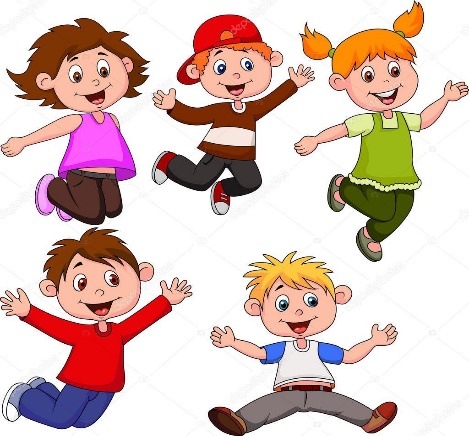 Týdenní plán  23.1.- 27.1.         2023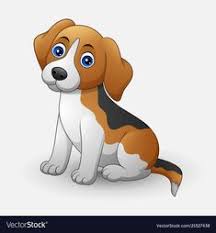  předmět      učivopracovní sešit         úkolybudou zeleně zakroužkovány   ČJHláska a písmeno d, D, k, KPráce se skládací ABCČtení s porozuměnímOrientace v textu, větyRozvoj sluchové analýzy a syntézyČtení předložek, víceslabičných slovSlovní kopanáSLABIKÁŘdo str. 32 - 37PS do str. 14 - 15Trénujeme čtení slov a celých větOrientujeme se v textuHlasité čtení s porozuměním   PSPíšeme slabiky a slova se známými písmenyPísmeno V,zPísanka č. 2 str. 24 – 30Psaní slabik slov, větProcvičujeme uvolnění ruky psaním – lehká ruka  MAOpakujeme - slovní úlohy, stavby, sčítací trojúhelníky, didaktické hry, zápis počtu číslem, zápis do tabulkyRozklad číselVýukové programy – „Školákov“PRACOVNÍ SEŠIT – PSPS 1 do koncePS 2 - Mosty  PRVVynálezy mění lidem život – technický pokrokPRACOVNÍ SEŠIT – PSstr. 36 - 37Video – „Byl jednou jeden vynálezce“   AJOpakování slovní zásoby „Na farmě“ – poslechový testPoslechová cvičeníReálie ve VBUčebnice 28 - 29Pracovní listyPS 25- 26